ПОСТАНОВЛЕНИЕот “ _30_ “ _06_ 2020г. № _396_а.  ХакуринохабльО внесении изменений в постановление Главы администрации  МО «Шовгеновский район» от 20 апреля 2020 года  № 278 «О  мерах поддержки субъектов малого и среднего предпринимательства в МО «Шовгеновский район»В соответствии с распоряжением Правительства Российской Федерации от 19 марта 2020 года № 670-р,ПОСТАНОВЛЯЮ:	Внести в  постановление Главы администрации  от 20 апреля 2020 года № 278 «О мерах поддержки субъектов малого и среднего предпринимательства в МО «Шовгеновский район» следующие изменения, изложив пункты 1-2 в следующей редакции:	1. Комитету имущественных отношений администрации МО «Шовгеновский район» по договорам аренды муниципального имущества МО «Шовгеновский район», составляющего муниципальную  казну МО «Шовгеновский район» (в том числе земельных участков),   которые заключены до 1 апреля 2020 года и арендаторами по которым являются субъекты малого и среднего предпринимательства, включенные в единый реестр субъектов малого и среднего предпринимательства, или социально ориентированные некоммерческие организации - исполнители общественно полезных услуг, включенные в реестр некоммерческих организаций - исполнителей общественно полезных услуг, обеспечить:	1) предоставление отсрочки уплаты арендной платы, предусмотренной в 2020 году, на следующих условиях:а) отсрочка предоставляется с 1 апреля 2020 года по 1 октября 2020 года, а для арендаторов, освобожденных от уплаты арендных платежей в соответствии с подпунктом 2 настоящего пункта, - с 1 июля 2020 года по 1 октября 2020 года;	б) задолженность по арендной плате подлежит уплате не ранее 1 января 2021 года в срок, предложенный арендаторами, но не позднее 1 января 2023 года, поэтапно, не чаще одного раза в месяц, равными платежами, размер которых не превышает размера половины ежемесячной арендной платы по договору аренды;	в) в связи с отсрочкой не применяются штрафы, проценты за пользование чужими денежными средствами или иные меры ответственности в связи с несоблюдением арендатором порядка и сроков внесения арендной платы (в том числе в случаях, если такие меры предусмотрены договором аренды);	г) не допускается установление дополнительных платежей, подлежащих уплате арендатором в связи с предоставлением отсрочки;	д) дополнительные соглашения к договорам аренды, предусматривающие отсрочку, подлежат заключению в течение 7 рабочих дней со дня поступления соответствующего обращения арендаторов;	2) освобождение арендаторов, осуществляющих деятельность в одной или нескольких отраслях по перечню отраслей российской экономики, в наибольшей степени пострадавших в условиях ухудшения ситуации в результате распространения новой коронавирусной инфекции, утвержденному постановлением Правительства Российской Федерации от 3 апреля 2020 года № 434 «Об утверждении перечня отраслей российской экономики, в наибольшей степени пострадавших в условиях ухудшения ситуации в результате распространения новой коронавирусной инфекции»  от уплаты арендных платежей с 1 апреля 2020 года по 1 июля 2020 года. Дополнительные соглашения к договорам аренды, предусматривающие такое освобождение, подлежат заключению в течение 7 рабочих дней со дня поступления соответствующего обращения арендаторов. Арендатор определяется по основному или дополнительным видам экономической деятельности, информация о которых содержится в Едином государственном реестре юридических лиц либо Едином государственном реестре индивидуальных предпринимателей по состоянию на 1 апреля 2020 года;	3) уведомление арендаторов в течение 7 рабочих дней со дня вступления в силу настоящего распоряжения о возможности заключения дополнительных соглашений в соответствии с подпунктами 1 и 2 настоящего пункта.Глава администрацииМО «Шовгеновский район»                                                             Р.Р. АутлевРЕСПУБЛИКА АДЫГЕЯАдминистрациямуниципального образования«Шовгеновский район»385440, а. Хакуринохабль,ул. Шовгенова, 9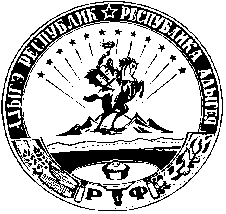 АДЫГЭ РЕСПУБЛИКМуниципальнэ образованиеу«Шэуджэн район»иадминистрацие385440, къ. Хьакурынэхьабл,ур. Шэуджэным ыцI, 9